УтверждаюПредседатель Контрольно-счетного комитета Лахденпохского  муниципального района________________Н.Е.Богдан 13 июля 2018 года ОТЧЕТо результатах контрольного мероприятия№ 5                                                                                                                 13 июля 2018 годаНаименование (тема) контрольного мероприятия: «Проверка обоснованности расчета субсидий на финансовое обеспечение выполнения муниципального задания бюджетными образовательными учреждениями Лахденпохского муниципального района на 2018 год и плановый период 2019-2020 годов».Основание проведения контрольного мероприятия: пункты 3.14 плана работы Контрольно-счетного комитета Лахденпохского муниципального района на 2018 год, распоряжения Контрольно-счетного комитета Лахденпохского муниципального района от 25.06.2018 года № 43 «О проведении контрольного мероприятия».Цель(и) контрольного мероприятия: Анализ выполнения требований бюджетного законодательства и муниципальных правовых актов по формированию муниципального задания, финансовому обеспечению выполнения муниципального задания на оказание муниципальных услуг (выполнение работ) муниципальными образовательными учреждениями Лахденпохского муниципального района на 2018 год и плановый период 2019-2020 годов. Объекты контрольного мероприятия: Администрация Лахденпохского муниципального района (далее – Администрация ЛМР).Проверяемый период деятельности: 2018 год.Исполнитель(и) контрольного мероприятия: - М.А.Макарова – инспектор Контрольно-счетного комитета Лахденпохского муниципального района.Нормативные документы, использованные в работе: Приложение 1 к настоящему отчету.Оформленные акты, заключения, справки и т.п., использованные в отчете, ознакомление с ними под расписку руководителя или иных должностных лиц проверенных объектов, наличие письменных объяснений, замечаний или возражений и заключение инспектора по ним: По результатам контрольного мероприятия инспектором Контрольно-счетного комитета Лахденпохского муниципального района М.А.Макаровой был оформлен и подписан акт проверки от 05.07.2018 года (далее – Акт).05.07.2018 года Акт передан для ознакомления под расписку и.о.начальника отдела организационной работы и правового обеспечения Администрации Лахденпохского муниципального района Ю.В.Нордгеймер (и.о. Главы Администрации Лахденпохского района А.Ю.Чернов, заместитель Главы Администрации по социальной политике Е.А.Алипова при передаче Акта отсутствовали на рабочем месте по причине направления в командировку в г.Петрозаводск).Администрацией Лахденпохского муниципального района 12.07.2017 года был возвращен подписанный Акт без возражений и пояснений.Неполученные документы из числа затребованных с указанием причин или иные факты, препятствовавшие работе: нет.Результаты контрольного мероприятия (анализ соблюдения нормативных правовых актов, установленные нарушения и недостатки в проверяемой сфере и в деятельности объектов контрольного мероприятия с оценкой ущерба или нарушения):В ходе контрольного мероприятия проведена проверка правовых актов органов местного самоуправления Лахденпохского муниципального района, определяющих:- порядок формирования финансового обеспечения на выполнение муниципального задания муниципальными учреждениями Лахденпохского муниципального района, - формирование финансового обеспечения на выполнение муниципального задания (субсидии) муниципальными образовательными организациями Лахденпохского муниципального района на 2018 год;и иных документов по теме контрольного мероприятия.  В Лахденпохском муниципальном районе правовую основу установления муниципального задания в сфере образования составляют следующие правовые акты: 1) постановление Администрации Лахденпохского муниципального района от 30.10.2015 года № 1053 «Об утверждении общих требований к определению нормативных затрат на оказание муниципальных услуг, осуществление которых предусмотрено бюджетным законодательством Российской Федерации и не отнесенных к иным выдам деятельности, применяемых при расчете объема финансового обеспечения выполнения муниципального задания на оказание муниципальных услуг и работ муниципальными учреждениями Лахденпохского муниципального района»;2) Порядок формирования муниципального задания на оказание муниципальных услуг (выполнение работ) в отношении муниципальных учреждений Лахденпохского муниципального района и  финансовом обеспечении выполнения муниципального задания, утвержденный постановлением Администрации Лахденпохского муниципального района от 30 октября 2015 года № 1054;3) постановление Администрации Лахденпохского муниципального района от 27 апреля 2018 года № 194 «О внесении изменений в Приложение № 1 к Положению о формировании муниципального задания на оказание муниципальной услуги (выполнение работ) в отношении муниципальных учреждений и финансовом обеспечении выполнения муниципального задания, утвержденного Постановлением Администрации Лахденпохского муниципального района № 1054 от 30 октября 2015 г. «Об утверждении Порядка формирования муниципального задания на оказание муниципальных услуг (выполнение работ) в отношении муниципальных учреждений Лахденпохского муниципального района, финансового обеспечения выполнения муниципального задания;4) постановление Администрации Лахденпохского муниципального района от 30 декабря 2016 года № 618 «О внесении изменений и дополнений в Постановление Администрации Лахденпохского муниципального района от 30 октября 2015 года № 1054»;5) постановление Администрации Лахденпохского муниципального района от 21.11.2016 года № 522 «Об утверждении значений базовых нормативов затрат, отраслевых и территориальных корректирующих коэффициентов на оказание муниципальных услуг бюджетными учреждениями Лахденпохского муниципального района» (с изменениями, внесенными постановлением Администрации Лахденпохского муниципального района от 30.12.2016 года № 619);6) постановление Администрации Лахденпохского муниципального района от 30 ноября 2017 года № 532 «Об утверждении значений базовых нормативов затрат на оказание муниципальных услуг муниципальной бюджетной организации дополнительного образования «Детская школа искусств»;7) распоряжение Администрации Лахденпохского муниципального района от 24 ноября 2016 года № 306-П «Об утверждении ведомственного перечня услуг, оказываемых (выполняемых) муниципальными учреждениями Лахденпохского муниципального района».Постановлением Администрации Лахденпохского муниципального района от 30.10.2015 года № 1054 (с учетом изменений и дополнений, внесенных постановлениями Администрации Лахденпохского муниципального района от 30.12.2016 года № 618, от 27.04.2018 года № 194) утвержден Порядок формирования муниципального задания на оказание муниципальных услуг (выполнение работ) в отношении муниципальных учреждений Лахденпохского муниципального района и  финансовом обеспечении выполнения муниципального задания (далее – Порядок формирования муниципального задания).Порядком формирования муниципального задания, в частности предусмотрено:-муниципальное задание формируется в соответствии с основными видами деятельности;- муниципальное задание утверждается на срок, соответствующий сроку формирования бюджета Лахденпохского муниципального района;- муниципальное задание формируется в соответствии с утвержденным администрацией Лахденпохского муниципального района ведомственным перечнем муниципальных услуг и работ, оказываемых (выполняемых) муниципальными учреждениями в качестве основных видов деятельности (далее – ведомственный перечень);- объем финансового обеспечения выполнения муниципального задания рассчитывается на основании нормативных затрат на оказание муниципальных услуг;- нормативные затраты на оказание муниципальной услуги рассчитываются на единицу показателя объема оказания услуги, установленного в муниципальном задании, на основании базового норматива затрат и корректирующих коэффициентов к базовым нормативам затрат;- значения нормативных затрат на оказание муниципальной услуги утверждаются администрацией Лахденпохского муниципального района;- при определении базового норматива затрат применяются нормы материальных, технических и трудовых ресурсов, используемых для оказания услуги, установленные правовыми актами Российской Федерации, Республики Карелия и муниципальными правовыми актами Лахденпохского муниципального района;- значение базового норматива затрат на оказание муниципальной услуги утверждается администрацией Лахденпохского муниципального района;- корректирующие коэффициенты, применяемые при расчете нормативных затрат на оказание муниципальной услуги, состоят из территориального корректирующего коэффициента (далее – Ктер) и отраслевого корректирующего коэффициента (далее – Котр);- значения Ктер, Котр утверждаются администрацией Лахденпохского муниципального района;- значения базовых нормативов затрат на оказание муниципальной услуги и отраслевых корректирующих коэффициентов подлежат размещению на официальном сайте в информационно-телекоммуникационной сети «Интернет» по размещению информации о государственных и муниципальных учреждениях (www.bus.gov.ru);- затраты на уплату налогов, в качестве объекта налогообложения по которым признается имущество учреждения, в составе финансового обеспечения выполнения муниципального задания, рассчитываются с применением коэффициента платной деятельности (в случае если муниципальное бюджетное учреждение оказывает муниципальные услуги за плату сверх установленного муниципального задания);- в случае если муниципальное бюджетное учреждение осуществляет платную деятельность в рамках установленного муниципального задания, по которому в соответствии с действующим законодательством предусмотрено взимание платы, объем финансового обеспечения выполнения муниципального задания, рассчитанный на основе нормативных затрат, подлежит уменьшению на объем доходов от платной деятельности;- финансовое обеспечение выполнения муниципального задания муниципальным бюджетным учреждением осуществляется путем предоставления субсидии;- предоставление муниципальному бюджетному учреждению субсидии в течение финансового года осуществляется на основании соглашения о порядке и условиях предоставления субсидии.В ходе проверки установлено, что Порядок формирования муниципального задания:1). в нарушение требований пункта 5 статьи 69.2 Бюджетного кодекса РФ не содержит:- сроки и объемы перечисления субсидии на финансовое обеспечение выполнения муниципального задания;- положения о возврате субсидии в объеме, который соответствует показателям муниципального задания, которые не были достигнуты (с учетом допустимых (возможных) отклонений), в случае, если муниципальное задание является невыполненным.2). не актуализирован в соответствии с изменениями, внесенными Федеральным законом от 18.07.2017 года № 178-ФЗ в пункт 3 статьи 69.2 Бюджетного кодекса РФ, в соответствии с которыми муниципальное задание в части муниципальных услуг, оказываемых муниципальными учреждениями физическим лицам, формируется в соответствии с общероссийскими базовыми (отраслевыми) перечнями (классификаторами) государственных и муниципальных услуг, оказываемых физическим лицам, формирование, ведение и утверждение которых осуществляется в порядке, установленном Правительством Российской Федерации.Постановлением Администрации Лахденпохского муниципального района от 27.04.2018 года № 194 внесены изменения в Порядок формирования муниципального задания, предусматривающие утверждение формы муниципального задания в новой редакции, в соответствии с которой муниципальное задание должно содержать информацию: - о допустимых (возможных) отклонениях от установленных показателей качества и объема муниципальной услуги, в пределах которых муниципальное задание считается выполненным;- показатель базового норматива стоимости предоставления услуги, отраслевые корректирующие коэффициенты, поправочные коэффициенты, нормативные затраты на предоставление услуги с учетом отраслевого корректирующего и поправочного коэффициента. Дата вступления в силу указанного правового акта не определена, что не позволяет сделать вывод о необходимости корректировки муниципальных заданий, утвержденных на 2018 год и плановый период 2019 и 2020 годов.Казенные образовательные организации, которым установлены муниципальные задания на 2018 год, правовым актом органа местного самоуправления, осуществляющего бюджетные полномочия главного распорядителя бюджетных средств по отрасли «Образование» не определены.К проверке представлены муниципальные задания на 2018 год и плановый период 2019 и 2020 годов, утвержденные 15.01.2018 года Главой Администрации Лахденпохского муниципального района В.Д.Вохминым, муниципальных учреждений:- МБОУ «Куркиёкская СОШ»,- МБО ДО ЛЦДТ.К проверке представлено муниципальное задание МБУ ДО «ДШИ» на 2017 год и плановый период 2018 и 2020 годов, утвержденное  постановлением Администрации Лахденпохского муниципального района от 26.10.2017 года № 466.Муниципальные задания составлены по форме, утвержденной Порядком формирования муниципального задания в редакции по состоянию на дату утверждения 15.01.2018 года (не содержат показатель базового норматива стоимости предоставления услуги, отраслевые корректирующие коэффициенты, поправочные коэффициенты, нормативные затраты на предоставление услуги с учетом отраслевого корректирующего и поправочного коэффициента). В нарушение требований пункта 13 Порядка формирования муниципального задания значения нормативных затрат на оказание муниципальных услуг на соответствующий финансовый период администрацией Лахденпохского муниципального района не утверждены.Постановлением Администрации Лахденпохского муниципального района от 21.11.2016 года № 522 (далее – Постановление № 522) утверждены базовые нормативы затрат на оказание муниципальных услуг на 2017 год и плановый период 2018 и 2019 годов и корректирующие коэффициенты, применяемые при расчете нормативных затрат на оказание муниципальных услуг для муниципальной бюджетной организации дополнительного образования «Лахденпохский центр детского творчества» и муниципального бюджетного общеобразовательного учреждения «Куркиёкская средняя общеобразовательная школа».Постановлением Администрации Лахденпохского муниципального района от 30.11.2017 года № 532 (далее – Постановление № 532)  утверждены базовые нормативы затрат на оказание муниципальных услуг на 2017 год и плановый период 2018 и 2019 годов для муниципального бюджетного учреждения дополнительного образования «Детская школа искусств».Постановлениями № 522, № 532 определена обязанность главного распорядителя бюджетных средств (МУ «РУОиДМ») значения базового норматива затрат на оказание муниципальных услуг и корректирующих коэффициентов разместить на официальном сайте в информационно-телекоммуникационной сети «Интернет» по размещению информации о государственных и муниципальных учреждениях (www.bus.gov.ru).В ходе проверки информация о размещении указанных показателей на официальном сайте в информационно-телекоммуникационной сети «Интернет» по размещению информации о государственных и муниципальных учреждениях (www.bus.gov.ru) не подтвердилась.Постановления № 522, № 532 устанавливают значения базового норматива затрат на оказание муниципальных услуг и корректирующих коэффициентов на 2017 год и плановый период 2018 и 2019 годов в связи с чем полностью отсутствует основание для применения данных показателей при планировании бюджета Лахденпохского муниципального района на 2020 год.Необходимо отметить, что Порядок формирования муниципального задания не предусматривает право и алгоритм применения уже утвержденных базовых нормативов и поправочных коэффициентов на период, когда первый год планового периода становится очередным годом, например, применение базовых нормативов и утвержденных поправочных коэффициентов, утвержденных на первый год планового периода – 2018 год, при планировании бюджета на 2018 год и плановый период 2019-2020 годов в условиях изменения уровня заработной платы, тарифов на коммунальные услуги и иных показателей, оказывающих значительное влияние на итоговые расчетные величины. Порядком формирования муниципального задания предусматривается возможность уточнения базового норматива затрат, отраслевого корректирующего коэффициента при необходимости при формировании обоснований бюджетных ассигнований бюджета Лахденпохского муниципального района на очередной финансовый год и плановый период.В ходе проведения контрольного мероприятия осуществлена проверка обоснованности расчета субсидий на финансовое обеспечение выполнения муниципальных заданий бюджетными образовательными учреждениями Лахденпохского муниципального района:- муниципального бюджетного общеобразовательного учреждения «Куркиёкская средняя общеобразовательная школа» (далее – МБОУ «Куркиёкская СОШ»);- муниципальной бюджетной организации дополнительного образования «Лахденпохский центр детского творчества» (далее – МБО ДО ЛЦДТ);- муниципального бюджетного учреждения дополнительного образования «Детская школа искусств» (далее – МБУ ДО «ДШИ»).В соответствии с пунктом 1 статьи 24 Федерального закона от 12 января 1996 года № 7-ФЗ «О некоммерческих организациях» (далее – Федеральный закон № 7-ФЗ) основной деятельностью бюджетного и казенного учреждений признается деятельность, непосредственно направленная на достижение целей, ради которых они созданы. Исчерпывающий перечень видов деятельности, которые бюджетные и казенные учреждения могут осуществлять в соответствии с целями их создания, определяется учредительными документами учреждений.Муниципальное задание бюджетного учреждения формируется в соответствии с предусмотренными его учредительными документами основными видами деятельности учреждения (п. 3 статьи 9.2 Федерального закона № 7-ФЗ).На официальном сайте по размещению информации о государственных и муниципальных учреждениях www.bus.gov.ru муниципальными бюджетными образовательными учреждениями Лахденпохского муниципального района размещены муниципальные задания на оказание муниципальных услуг (выполнение работ) на 2018 год и плановый период 2019 и 2020 годов (за исключением МБУ ДО «ДШИ») и планы финансово-хозяйственной деятельности (далее – ПФХД), утвержденные на 2018 год.Информация об объеме субсидии на финансовое обеспечение выполнения муниципального задания (далее – субсидия).МБОУ «Куркиёкская СОШ»тыс.рублей*субвенция на обеспечение государственных гарантий реализации прав на получение общедоступного и бесплатного дошкольного образования в муниципальных дошкольных образовательных организациях, общедоступного и бесплатного дошкольного, начального общего, основного общего, среднего общего образования в муниципальных общеобразовательных организациях, обеспечение дополнительного образования детей в муниципальных общеобразовательных организациях (далее – субвенция).Расчет финансового обеспечения выполнения муниципального задания за счет средств местного бюджета	К проверке представлены расчеты сформированных и утвержденных нормативных затрат на оказание муниципальных услуг, согласно которым:- по учреждению МБОУ «Куркиёкская СОШ» базовые нормативы затрат установлены только для 5-ти муниципальных услуг, в результате чего финансовое обеспечение двух муниципальных услуг, оказание которых предусмотрено муниципальным заданием МБОУ «Куркиёкская СОШ», не предусмотрено, в том числе «Реализация основных общеобразовательных программ начального общего образования» (Адаптированная образовательная программа начального общего образования, на дому) – количественный показатель 1 обучающийся, «Организация отдыха детей и молодежи» (Организация оздоровления, досуга, реализация дополнительных общеразвивающих программ, каникулярное время с дневным пребыванием) – количественный показатель 45 обучающихся.Бюджету Лахденпохского муниципального района в 2018 году выделено 868,00 тыс. рублей субсидии на реализацию мероприятий государственной программы Республики Карелия "Совершенствование социальной защиты граждан" (в целях организации отдыха детей в каникулярное время). Бюджетные ассигнования в полном объеме распределены главному распорядителю бюджетных средств муниципальному учреждению «Районное управление образования и по делам молодежи» в целях финансирования мероприятий по организации отдыха детей в каникулярное время, реализуемых подведомственными муниципальными образовательными учреждениями (решение Совета Лахденпохского муниципального района от 21.02.2018 года № 37/286-6 «О внесение изменений и дополнений в решение XXXV  заседания VI  созыва Совета Лахденпохского муниципального района от 21 декабря 2017 года № 35/282-6 «О бюджете Лахденпохского муниципального района на 2018 год и плановый период 2019 и 2020 годов»). МБОУ «Куркиёкская СОШ» выделены бюджетные ассигнования субсидии на реализацию мероприятий государственной программы Республики Карелия "Совершенствование социальной защиты граждан" (в целях организации отдыха детей в каникулярное время) в сумме 117,00 тыс. рублей.  Кроме того, постановлением Администрации Лахденпохского муниципального района от 25.04.2018 года № 190 утвержден размер родительской платы за пребывание детей в лагерях на базе образовательных организаций Лахденпохского муниципального района на 2018 год в размере 320 руб./чел. в детских лагерях дневного пребывания и 300 руб./чел. в специализированных (профильных лагерях). Муниципальным заданием МБОУ «Куркиёкская СОШ»  установлено, что услуга «Организация отдыха детей и молодежи» предоставляется бесплатно.Количественные показатели, примененные для расчета субсидии на 2018, 2019, 2020 годы, соответствуют муниципальному заданию МБОУ «Куркиёкская СОШ» на 2018 год и плановый период 2019, 2020 годовНормативные затраты на оказание муниципальных услуг в части затрат, финансируемых за счет средств местного бюджета, включают в себя:Затраты на оплату коммунальных услуг. Расчеты произведены, исходя из установленного объема потребления коммунальных услуг (лимитов потребления коммунальных услуг) и тарифов на коммунальные услуги (теплоэнергия, электроэнергия, водоснабжение) 4379,98 руб./Гкал., 9,21 руб./кВт.час, 28,9 руб./куб.м. соответственно. Индексация нормативных затрат при выделении субсидии на 2018 год не предусмотрена. Согласно постановлению Государственного комитета Республики Карелия по ценам и тарифам от 07.12.2017 года № 136 тарифы на тепловую энергию (мощность), поставляемую ООО «Петербургтеплоэнерго», установлены с 01.01.2018 года 2712,42 руб./Гкал. (без НДС), с 01.07.2018 года – 2796,12 руб./Гкал. (без НДС). Тарифы на электроэнергию в течение 2017 года варьируются в диапазоне 7,8 руб./кВт.час. до 9,9 руб./кВт.час., в 2018 году – от 8,00 руб./кВт.час. до 6,00 руб./кВт.час.*Информация предоставлена МУ «РУОиДМ».Из представленной выше таблицы видно, что при расчете размера субсидии за счет средств местного бюджета на 2018 год предусмотрены средства в объеме, превышающем потребность оплаты коммунальных услуг.Затраты на содержание недвижимого имущества в расчете размера субсидии на 2018 год предусмотрены в размере 496 186,76 рублей. Затраты на содержание имущества включают в себя расходы на промывку и опрессовку системы теплоснабжения,  техническое обеспечение пожарной сигнализации и системы оповещения о пожаре, обслуживание узла учета теплоэнергии, замер сопротивления электроустановок, земельный налог, расходы на подготовку  недвижимого имущества к новому учебному году.*Информация предоставлена МУ «РУОиДМ».Затраты на оплату труда работников, непосредственно не связанных с оказанием муниципальных услуг, в расчете субсидии на 2018 год предусмотрены в размере 1 976 583,60 рублей. *Информация предоставлена МУ «РУОиДМ».Расчет финансового обеспечения выполнения муниципального задания за счет средств субвенцииСогласно Положению о  порядке установления и исполнения расходных обязательств Лахденпохского муниципального района, подлежащих исполнению за счет субвенции из бюджета Республики Карелия  на обеспечение государственных гарантий реализации прав на получение общедоступного и бесплатного дошкольного образования в муниципальных дошкольных образовательных организациях, общедоступного и бесплатного дошкольного, начального общего, основного общего, среднего общего образования в муниципальных общеобразовательных организациях, обеспечение дополнительного образования детей в муниципальных общеобразовательных организациях, утвержденному постановлением Администрации Лахденпохского муниципального района от 06.04.2017 года № 137: «3.8 Главным распорядителем средств Субвенции является Муниципальное учреждение «Районное управление образования и по делам молодежи» (далее – МУ «РУО и ДМ»).3.9. МУ «РУО и ДМ» распределяет средства, полученные в виде Субвенции между муниципальными дошкольными образовательными и общеобразовательными организациями Лахденпохского муниципального района (детские сады, дошкольные группы в общеобразовательных организациях, школы), подведомственными МУ «РУО и ДМ» (далее – Получатели средств Субвенции).»В связи с отсутствием правового акта об утверждении нормативных затрат, базовых нормативов затрат на оказание муниципальных услуг МБОУ «Куркиёкская СОШ» на 2018 год, можно сделать вывод о расчете объема финансового обеспечения исполнения муниципального задания МБОУ «Куркиёкская СОШ» (субсидии) за счет средств субвенции  не на основании нормативов, рассчитанных в соответствии с правовым актом Лахденпохского муниципального района (постановление Администрации Лахденпохского муниципального района от 30.10.2015 года № 1053). 	МБО ДО ЛЦДТтыс.рублейРасчет финансового обеспечения выполнения муниципального задания за счет средств местного бюджетаК проверке представлены расчеты сформированных и утвержденных нормативных затрат на оказание муниципальных услуг, согласно которым:- по учреждению МБО ДО ЛЦДТ базовые нормативы затрат установлены только для 5-ти муниципальных услуг, в результате чего финансовое обеспечение одной муниципальной услуги, оказание которой предусмотрено муниципальным заданием МБО ДО ЛЦДТ, не предусмотрено: «Организация отдыха детей и молодежи» (Организация оздоровления, досуга, реализация дополнительных общеразвивающих программ, каникулярное время с дневным пребыванием) – количественный показатель 50 обучающихся.МБО ДО ЛЦДТ выделены бюджетные ассигнования субсидии на реализацию мероприятий государственной программы Республики Карелия "Совершенствование социальной защиты граждан" (в целях организации отдыха детей в каникулярное время) в сумме 104,00 тыс. рублей.  Кроме того, постановлением Администрации Лахденпохского муниципального района от 25.04.2018 года № 190 утвержден размер родительской платы за пребывание детей в лагерях на базе образовательных организаций Лахденпохского муниципального района на 2018 год в размере 320 руб./чел. в детских лагерях дневного пребывания и 300 руб./чел. в специализированных (профильных лагерях). Муниципальным заданием МБО ДО ЛЦДТ  установлено, что услуга «Организация отдыха детей и молодежи» предоставляется бесплатно.Нормативные затраты на оказание муниципальных услуг, включают в себя:Затраты на оплату коммунальных услуг. Расчеты произведены, исходя из установленного объема потребления коммунальных услуг (лимитов потребления коммунальных услуг) и тарифов на коммунальные услуги (теплоэнергия, электроэнергия, водоснабжение) 4379,98 руб./Гкал., 9,21 руб./кВт.час, 25,89 руб./куб.м. соответственно, на откачку жидких бытовых отходов – 710,00 руб./куб.м. Индексация нормативных затрат при выделении субсидии на 2018 год не предусмотрена. Согласно постановлению Государственного комитета Республики Карелия по ценам и тарифам от 07.12.2017 года № 136 тарифы на тепловую энергию (мощность), поставляемую ООО «Петербургтеплоэнерго», установлены с 01.01.2018 года 2712,42 руб./Гкал. (без НДС), с 01.07.2018 года – 2796,12 руб./Гкал. (без НДС). Тарифы на электроэнергию в течение 2017 года варьируются в диапазоне 7,8 руб./кВт.час. до 9,9 руб./кВт.час., в 2018 году – от 8,00 руб./кВт.час. до 6,00 руб./кВт.час. Тарифы на водоснабжение с 01.01.2018 года составят 30,28 руб./куб.м., с 01.07.2018 года – 31,72 руб./куб.м.*Информация МУ «РУОиДМ».При использовании в расчете базового норматива тарифов на коммунальные услуги утвержденных на 2018 год объем нормативных затрат на коммунальные услуги составит 1 546 550 рублейИз представленной выше таблицы видно, что при расчете размера субсидии на выполнение муниципального задания на 2018 год предусмотрены средства в объеме, превышающем потребность оплаты коммунальных услуг.Затраты на содержание недвижимого имущества в предоставленном объеме субсидии на 2018 год определены в размере 1 120 275,47 рублей. Затраты на содержание имущества включают в себя расходы на очистку канализационных колодцев, демонтаж и монтаж пожарной сигнализации и системы оповещения о пожаре, услуги охраны, дезинсекцию, дератизацию, проверку электромагнитных преобразователей тока, контрольные испытания электрооборудования, огнезащитную обработку деревянных конструкций, противопожарные мероприятия, промывку и опрессовку системы теплоснабжения,  техническое обеспечение пожарной сигнализации и системы оповещения о пожаре, содержание инженерных сетей, вывоз и утилизация мусора,  ремонт септиков,  налог на имущество, земельный налог.*Информация МУ «РУОиДМ».Затраты на оплату труда работников в расчете субсидии на 2018 год предусмотрены в размере 9 504 999,68 рублей. *Информация МУ «РУОиДМ».К проверке представлены расчеты объема финансового обеспечения выполнения муниципального задания МБО ДО ЛЦДТ. Согласно указанным расчетам при определении объема субсидии на 2018 год применены количественные показатели, не соответствующие муниципальному заданию МБО ДО ЛЦДТ на 2018 год и плановый период 2019,2020 годов:Количественные показатели, примененные для расчета субсидии на плановый период 2019,2020 годов, соответствуют муниципальному заданию МБО ДО ЛЦДТ на 2018 год и плановый период 2019, 2020 годовМуниципальным заданием МБО ДО ЛЦДТ на 2018 и плановый период 2019,2020 годов установлено, что все муниципальные услуги в рамках муниципального задания предоставляются бесплатно.Планом финансово-хозяйственной деятельности МБО ДО ЛЦДТ предусмотрено получение доходов от платной деятельности на 2018 год в размере 1 000 000,00 рублей. Согласно пункту 30 Порядка формирования муниципального задания в случае, если муниципальное бюджетное учреждение оказывает муниципальные услуги (выполняет работы) для физических и юридических лиц за плату (далее – платная деятельность) сверх установленного муниципального задания, затраты на уплату налогов, в качестве объекта налогообложения по которым признается имущество учреждения,  рассчитываются с применением коэффициента платной деятельности, который определяется как отношение планируемого объема финансового обеспечения выполнения муниципального задания исходя из объема субсидии, полученной из бюджета Лахденпохского муниципального района в отчетном финансовом году на указанные цели, к общей сумме, включающей планируемые поступления от субсидии на финансовое обеспечение выполнения муниципального задания и доходов платной деятельности, исходя из указанных поступлений, полученных в отчетном году (далее – коэффициент платной деятельности, Кпд).Затраты на содержание муниципального имущества, не используемого для выполнения муниципального задания, рассчитываются также с применением коэффициента платной деятельности.Согласно Информации о результатах деятельности и использовании имущества за 2017 год в отношении МБО ДО ЛЦДТ, размещенной на сайте bus.gov.ru, за 2017 год организации перечислена субсидия на выполнение муниципального задания в сумме 11 574 000,00 тыс. рублей, кроме того МБО ДО ЛЦДТ получены доходы от платной деятельности в сумме 1 410 114,67 рублей. Таким образом, Кпд на 2018 год  составит 11574,00 / (11574,00+1410,11) = 0,89. Расчет субсидии на выполнение муниципального задания МБО ДО ЛЦДТ на 2018 год не содержит подтверждения применения Кпд.Расчет территориального корректирующего  коэффициента представлен в расчете на 2017 год, исходя из доли получателей услуг, получающих услуги на имущественном комплексе МБО ДО ЛЦДТ. Отношение нормативных затрат, рассчитанных в части коммунальных услуг (КУ) и расходов на содержание недвижимого имущества (СНИ) только на получателей услуг, получающих услуги на имущественном комплексе МБО ДО ЛЦДТ,  к нормативным затратам, предполагающим затраты на коммунальные услуги и содержание имущества, исходя из общего количества получателей услуг, представляет собой территориальный корректирующий коэффициент.При определении объема субсидии на 2018 год были применены территориальный и отраслевой коэффициенты, рассчитанные и утвержденные в условиях плановых показателей 2017 года. В связи с отсутствием информации о показателях численности потребителей муниципальных услуг, получающих муниципальные услуги на базе имущественного комплекса МБО ДО ЛЦДТ в 2018 году, произвести расчет территориального корректирующего коэффициента на 2018 год не представляется возможным.Методика расчета отраслевого корректирующего коэффициента в представленных расчетах отсутствует.Расчеты корректирующих коэффициентов произведены 	не в соответствии с общими требованиями к определению нормативных затрат на оказание муниципальных услуг, применяемых при расчете объема финансового обеспечения выполнения муниципального задания на оказание муниципальных услуг и работ, утвержденными постановлением Администрации Лахденпохского муниципального района от 30.10.2015 года № 1053. Муниципальный правовой акт, устанавливающий методику (порядок) расчета примененных при определении объема субсидии на выполнение муниципального задания МБО ДО ЛЦДТ на 2018 год корректирующих коэффициентов, отсутствует.МБУ ДО «ДШИ»МБУ ДО «ДШИ» образовано при реорганизации МКО ДО «ЛДХШ» и МКО ДО «ЛДМШ» путем слияния 09.10.2017 года (дата внесения соответствующей записи в ЕГРЮЛ). Проверкой установлено, что лицевые счета реорганизованных казенных учреждений не были своевременно закрыты, финансирование в 2017 году осуществлялось через лицевые счета казенных учреждений, а в бюджете Лахденпохского муниципального района на 2017 год не были предусмотрены средства субсидии на выполнение муниципального задания МБУ ДО «ДШИ». 											тыс.рублейРасчет финансового обеспечения выполнения муниципального задания за счет средств местного бюджетаК проверке представлен правовой акт по утверждению значений базовых нормативов затрат на оказание муниципальных услуг муниципальным бюджетным учреждением дополнительного образования «Детская школа искусств» (постановление Администрации Лахденпохского муниципального района от 30.11.2017 года № 532), согласно которому:- по учреждению МБУ ДО «ДШИ» базовые нормативы затрат установлены для 12-ти муниципальных услуг. Муниципальное задание на 2017 год и плановый период 2018 и 2019 годов  содержит 9 муниципальных услуг, наименования отдельных из которых не совпадают с наименованиями муниципальных услуг, по которым установлены базовые нормативы затрат, в следствие чего произведенные выше расчеты субсидии не корректны и использованы в настоящем заключении только для определения общей структуры финансового обеспечения выполнения муниципального задания МБУ ДО «ДШИ» на 2018 год.Постановлениями Администрации Лахденпохского муниципального района от 05.03.2012 года № № 246, 247 утвержден размер платы за предоставление дополнительного образования художественно-эстетической направленности детям в муниципальном казенном образовательном учреждении дополнительного образования детей «Лахденпохская детская художественная школа» в размере 300 руб./чел. в месяц, в муниципальном казенном образовательном учреждении дополнительного образования детей «Лахденпохская детская музыкальная школа» - 340 руб./чел. в месяц. Муниципальным заданием МБУ ДО «ДШИ»  установлено, что все муниципальные услуги предоставляются бесплатно. Правовой акт о распространении действия указанных выше постановлений Администрации Лахденпохского муниципального района на МБУ ДО «ДШИ» к проверке не представлен. Указанная выше плата учреждением МБУ ДО «ДШИ» фактически взимается в размере, установленном постановлениями Администрации Лахденпохского муниципального района № № 246, 247.Кроме того, МБУ ДО «ДШИ» оказывает муниципальные услуги физическим лицам за плату сверх установленного муниципального задания.Планом финансово-хозяйственной деятельности МБУ ДО «ДШИ» предусмотрено получение доходов от платной деятельности на 2018 год в размере 670 000,00 рублей. Согласно пункту 30 Порядка формирования муниципального задания в случае, если муниципальное бюджетное учреждение оказывает муниципальные услуги (выполняет работы) для физических и юридических лиц за плату (далее – платная деятельность) сверх установленного муниципального задания, затраты на уплату налогов, в качестве объекта налогообложения по которым признается имущество учреждения,  рассчитываются с применением коэффициента платной деятельности, который определяется как отношение планируемого объема финансового обеспечения выполнения муниципального задания исходя из объема субсидии, полученной из бюджета Лахденпохского муниципального района в отчетном финансовом году на указанные цели, к общей сумме, включающей планируемые поступления от субсидии на финансовое обеспечение выполнения муниципального задания и доходов платной деятельности, исходя из указанных поступлений, полученных в отчетном году (далее – коэффициент платной деятельности, Кпд).Согласно пункту 33 Порядка формирования муниципального задания в случае, если муниципальное бюджетное учреждение осуществляет платную деятельность в рамках установленного муниципального задания, по которому в соответствии с действующим законодательством предусмотрено взимание платы, объем финансового обеспечения выполнения муниципального задания, рассчитанный на основе нормативных затрат, подлежит уменьшению на объем доходов от платной деятельности.В связи с отсутствием расчетов определения объема субсидии МБУ ДО «ДШИ», установить применялись ли положения пунктов 30,33 Порядка формирования муниципального задания при установлении размера субсидии на выполнение муниципального задания МБУ ДО «ДШИ» на 2018 год не представляется возможным.Нормативные затраты на оказание муниципальных услуг, включают в себя:Затраты на оплату коммунальных услуг. *Информация предоставлена МУ «РУОиДМ»;**Отчет о финансовых результатах деятельности МБУ ДО «ДШИ» за 2017 год (ф. 0503721).Из представленной выше таблицы видно, что при расчете размера субсидии за счет средств местного бюджета на 2018 год предусмотрены средства в объеме, достаточном для оплаты коммунальных услуг.Затраты на содержание недвижимого имущества в предоставленном объеме субсидии на 2018 год составляют в размере 300 000,00 рублей.*Информация предоставлена МУ «РУОиДМ».Затраты на оплату труда работников в расчете субсидии на 2018 год предусмотрены в размере 5 627 109,53 рублей. *Информация предоставлена МУ «РУОиДМ».Заключительные положенияПри проведении контрольного мероприятия по проверке обоснованности расчета субсидий на финансовое обеспечение выполнения муниципального задания бюджетными образовательными учреждениями Лахденпохского муниципального района на 2018 год и плановый период 2019-2020 годов в Администрации Лахденпохского муниципального района Контрольно – счетным комитетом Лахденпохского муниципального района установлены следующие недостатки и нарушения:1. Нормативная правовая база,  устанавливающая порядок определения нормативных затрат на оказание муниципальных услуг при расчете объема финансового обеспечения выполнения муниципального задания на оказание муниципальных услуг и выполнение работ муниципальными учреждениями Лахденпохского муниципального района, порядок формирования муниципального задания на оказание муниципальных услуг (выполнение работ) в отношении муниципальных учреждений Лахденпохского муниципального района, финансового обеспечения выполнения муниципального задания требует актуализации и уточнения понятийного аппарата:1.1. В нарушение положений пункта 3 статьи 69.2 Бюджетного кодекса РФ нормы действующих муниципальных правовых актов содержат ссылки на ведомственные перечни муниципальных услуг, утвержденные Администрацией Лахденпохского муниципального района. 1.2. В нарушение требований пункта 5 статьи 69.2 Бюджетного кодекса РФ Порядок формирования муниципального задания не содержит сроки и объемы перечисления субсидии на финансовое обеспечение выполнения муниципального задания, положения о возврате субсидии в объеме, который соответствует показателям муниципального задания, которые не были достигнуты (с учетом допустимых (возможных) отклонений), в случае, если муниципальное задание является невыполненным.1.3. Методика расчета корректирующих коэффициентов (отраслевого и территориального) требует уточнения с целью обеспечения прозрачности алгоритма их формирования.2. Анализ представленных к проверке расчетов базового норматива затрат, нормативных затрат на выполнение муниципального задания на 2018 год и плановый период 2019 и 2020 годов МБОУ «Куркиёкская СОШ», МБО ДО ЛЦДТ, МБУ ДО «ДШИ» свидетельствует о следующем:* Общие требования к определению нормативных затрат на оказание муниципальных услуг, осуществление которых предусмотрено бюджетным законодательством Российской Федерации и не отнесенных к иным видам деятельности, применяемых при расчете объема финансового обеспечения выполнения муниципального задания на оказание муниципальных услуг и работ муниципальными учреждениями Лахденпохского муниципального района, утвержденные постановлением Администрации Лахденпохского муниципального района от 30.10.2015 года № 1053.3. Анализ объема финансового обеспечения на выполнение муниципального задания (субсидии)  на 2018 год  и плановый период 2019 и 2020 годов МБОУ «Куркиёкская СОШ», МБО ДО ЛЦДТ, МБУ ДО «ДШИ» показал:3.1. Объем субсидии МБОУ «Куркиёкская СОШ» за счет средств субвенции определен не на основании нормативных затрат, базовых нормативов затрат, корректирующих коэффициентов, а на основании распределения общего объема субвенции между общеобразовательными организациями Лахденпохского муниципального района главным распорядителем средств бюджета Лахденпохского муниципального района по отрасли «Образование» (положения пунктов 3.8, 3.9 Положения о  порядке установления и исполнения расходных обязательств Лахденпохского муниципального района, подлежащих исполнению за счет субвенции из бюджета Республики Карелия  на обеспечение государственных гарантий реализации прав на получение общедоступного и бесплатного дошкольного образования в муниципальных дошкольных образовательных организациях, общедоступного и бесплатного дошкольного, начального общего, основного общего, среднего общего образования в муниципальных общеобразовательных организациях, обеспечение дополнительного образования детей в муниципальных общеобразовательных организациях, утвержденного постановлением Администрации Лахденпохского муниципального района от 06.04.2017 года № 137).3.2. К проверке представлены расчеты сформированных и утвержденных нормативных затрат на оказание муниципальных услуг, согласно которым:- по учреждению МБОУ «Куркиёкская СОШ» базовые нормативы затрат установлены только для 5-ти муниципальных услуг, в результате чего финансовое обеспечение двух муниципальных услуг, оказание которых предусмотрено муниципальным заданием МБОУ «Куркиёкская СОШ», не предусмотрено, в том числе «Реализация основных общеобразовательных программ начального общего образования» (Адаптированная образовательная программа начального общего образования, на дому) – количественный показатель 1 обучающийся, «Организация отдыха детей и молодежи» (Организация оздоровления, досуга, реализация дополнительных общеразвивающих программ, каникулярное время с дневным пребыванием) – количественный показатель 45 обучающихся.- по учреждению МБО ДО ЛЦДТ базовые нормативы затрат установлены только для 5-ти муниципальных услуг, в результате чего финансовое обеспечение одной муниципальной услуги, оказание которой предусмотрено муниципальным заданием МБО ДО ЛЦДТ, не предусмотрено: «Организация отдыха детей и молодежи» (Организация оздоровления, досуга, реализация дополнительных общеразвивающих программ, каникулярное время с дневным пребыванием) – количественный показатель 50 обучающихся.Постановлением Администрации Лахденпохского муниципального района от 25.04.2018 года № 190 утвержден размер родительской платы за пребывание детей в лагерях на базе образовательных организаций Лахденпохского муниципального района на 2018 год в размере 320 руб./чел. в детских лагерях дневного пребывания и 300 руб./чел. в специализированных (профильных лагерях). Муниципальными заданиями МБОУ «Куркиёкская СОШ», МБО ДО ЛЦДТ  установлено, что услуга «Организация отдыха детей и молодежи» предоставляется бесплатно.К проверке не представлены расчеты сформированных и утвержденных нормативных затрат на оказание муниципальных услуг МБУ ДО «ДШИ».Согласно информации о результатах деятельности МБОУ «Куркиёкская СОШ» в 2017 году установлен объем субсидии на выполнение муниципального задания за счет средств местного бюджета в сумме 4 503 950,00 рублей, фактически перечислено средств субсидии на сумму 3 848 721,00 рублей. Правовые акты об уменьшении объема субсидии на выполнение муниципального задания МБОУ «Куркиёкская СОШ» отсутствуют, в связи чем можно сделать вывод о недоперечислении средств субсидии на выполнение муниципального задания МБОУ «Куркиёкская СОШ» в 2017 году за счет средств местного бюджета в сумме 654 229,00 рублей, чем и обусловлено отсутствие кассовых расходов по затратам на содержание недвижимого имущества в представленной ниже таблице.Субсидия на выполнение муниципального задания за счет средств местного бюджета МБОУ «Куркиёкская СОШ»:Согласно информации о результатах деятельности МБО ДО ЛЦДТ в 2017 году установлен объем субсидии на выполнение муниципального задания в сумме 12 953 740,00 рублей, фактически перечислено средств субсидии на сумму 11 574 000,00 рублей. Правовые акты об уменьшении объема субсидии на выполнение муниципального задания МБО ДО ЛЦДТ отсутствуют, в связи чем можно сделать вывод о недоперечислении средств субсидии на выполнение муниципального задания МБО ДО ЛЦДТ в 2017 году за в сумме 1 379 740,00 рублей.Субсидия на выполнение муниципального задания МБО ДО ЛЦДТ:Субсидия на выполнение муниципального задания МБУ ДО «ДШИ»:В связи с отсутствием расчета нормативных затрат на выполнение муниципального задания МБУ ДО «ДШИ» на 2018 год, расчет составных частей финансового обеспечения выполнения муниципального задания МБОУ ДО «ДШИ» на 2018 год произведен Контрольно-счетным комитетом Лахденпохского муниципального района только с целью сравнения показателей, предусмотренных ПФХД, фактических затрат и составных частей нормативных затрат.Учитывая отсутствие правового акта об утверждении нормативных затрат, базовых нормативов затрат на оказание муниципальных услуг муниципальными бюджетными образовательными учреждениями Лахденпохского муниципального района на 2018 год и плановый период 2019 и 2020 годов, Контрольно-счетный комитет Лахденпохского муниципального района отмечает:- расчет объема финансового обеспечения исполнения муниципального задания МБОУ «Куркиёкская СОШ» (субсидии) за счет средств субвенции произведен не на основании нормативов, рассчитанных в соответствии с правовым актом Лахденпохского муниципального района на 2017 год и плановый период 2018 и 2019 годов (постановление Администрации Лахденпохского муниципального района от 30.10.2015 года № 1053);- при расчете субсидии на выполнение муниципального задания за счет средств местного бюджета МБОУ «Куркиёкская СОШ», МБО ДО ЛЦДТ применены базовые нормативы затрат, корректирующие коэффициенты, утвержденные постановлением Администрации Лахденпохского муниципального района на 2017 год и плановый период 2018 и 2019 годов. Уточнение базовых нормативов затрат и поправочных коэффициентов, исходя из условий формирования бюджета Лахденпохского муниципального района на 2018 и плановый период 2019 и 2020 годов (изменение тарифов на коммунальные услуги, рост заработной платы работников бюджетной сферы на 4%, повышение минимального размера оплаты труда и проч.) не производилось;- при расчете субсидии на выполнение муниципального задания МБО ДО ЛЦДТ применены объемные показатели муниципальных услуг на 2018 год не в соответствии с муниципальным заданием МБО ЛЦДТ на 2018 год и плановый период 2019 и 2020 годов, что повлекло занижение объема субсидии на 71 086,47 рублей;- расчет отраслевого корректирующего коэффициента, примененного к определению нормативных затрат МБО ДО ЛЦДТ, к проверке не представлен;- расчет нормативных затрат МБУ ДО «ЛДШИ»  на 2018 год к проверке не представлен;- перечень муниципальных услуг, по которым муниципальными правовыми актами были установлены базовые нормативы затрат, не соответствует перечню предоставляемых муниципальных услуг согласно муниципальным заданиям учреждений МБОУ «Куркиёкская СОШ», МБУ ДО «ДШИ»;- при расчете объема субсидии на выполнение муниципального задания учреждениями МБО ДО ЛЦДТ, МБУ ДО «ДШИ» не применен коэффициент платной деятельности при наличии соответствующих доходов от платной деятельности;- муниципальными заданиями муниципальных бюджетных образовательных учреждений Лахденпохского муниципального района предусмотрено, что все оказываемые в рамках муниципального задания услуги являются бесплатными при наличии муниципальных правовых актов, устанавливающих плату по отдельным услугам, в частности по услуге «Предоставление дополнительного образования художественно-эстетической направленности», «Организация отдыха детей и молодежи».Выводы: Контрольное мероприятие показало, что расчет субсидий на финансовое обеспечение выполнения муниципального задания бюджетными образовательными учреждениями Лахденпохского муниципального района на 2018 год и плановый период 2019-2020 годов производен с нарушением действующего  законодательства, муниципальных и локальных правовых актов в соответствующей сфере.  Контрольно-счетным комитетом Лахденпохского муниципального района отмечаются следующие недостатки и нарушения:1. Нормативная правовая база,  устанавливающая порядок определения нормативных затрат на оказание муниципальных услуг при расчете объема финансового обеспечения выполнения муниципального задания на оказание муниципальных услуг и выполнение работ муниципальными учреждениями Лахденпохского муниципального района, порядок формирования муниципального задания на оказание муниципальных услуг (выполнение работ) в отношении муниципальных учреждений Лахденпохского муниципального района, финансового обеспечения выполнения муниципального задания требует актуализации и уточнения понятийного аппарата. 2. Определение объема финансового обеспечения выполнения муниципального задания муниципальными бюджетными образовательными учреждениями Лахденпохского муниципального района на 2018 год и плановый период 2019-2020 годов произведен с нарушениями муниципальных правовых актов, регулирующих порядок расчета, установления и утверждения объема финансового обеспечения выполнения муниципального задания. 3. Учреждению МБУ ДО «ДШИ» не установлено муниципальное задание на 2018 год и плановый период 2019 и 2020 годов.4. Муниципальные задания муниципальных бюджетных образовательных учреждений Лахденпохского муниципального района содержат услуги, по которым не утверждались базовые нормативы затрат на оказание муниципальных услуг.5. Не урегулирован механизм взимания платы за оказание части муниципальных услуг, которые согласно муниципальным заданиям муниципальных бюджетных образовательных учреждений Лахденпохского муниципального района должны оказываться бесплатно. 6. Расчет нормативных затрат МБУ ДО «ДШИ» к проверке не представлен.В результате допущены нарушения требований:- пунктов 3, 4 статьи 69.2 Бюджетного кодекса Российской Федерации;- абзаца 3 пункта 1 статьи 78.1 Бюджетного кодекса Российской Федерации;-  пункта 7 статьи 9.2 Федерального закона от 12 января 1996 года № 7-ФЗ "О некоммерческих организациях";- постановления Администрации Лахденпохского муниципального района от 30.10.2015 года № 1053 «Об утверждении общих требований к определению нормативных затрат на оказание муниципальных услуг, осуществление которых предусмотрено бюджетным законодательством Российской Федерации и не отнесенных к иным выдам деятельности, применяемых при расчете объема финансового обеспечения выполнения муниципального задания на оказание муниципальных услуг и работ муниципальными учреждениями Лахденпохского муниципального района»;- Порядка формирования муниципального задания на оказание муниципальных услуг (выполнение работ) в отношении муниципальных учреждений Лахденпохского муниципального района и  финансовом обеспечении выполнения муниципального задания, утвержденного постановлением Администрации Лахденпохского муниципального района от 30 октября 2015 года № 1054.Предложения по восстановлению и взысканию средств, наложению финансовых или иных санкций, привлечению к ответственности лиц, допустивших нарушения: нет.  Предложения по устранению выявленных нарушений и недостатков в управлении и ведомственном контроле, законодательном регулировании проверяемой сферы:	По результатам контрольного мероприятия Администрации Лахденпохского муниципального района предлагается принять меры к устранению выявленных нарушений, а именно:Рассмотреть результаты контрольного мероприятия.Обеспечить актуализацию действующих муниципальных правовых актов, регулирующих порядок формирования муниципального задания, определения объема финансового обеспечения выполнения муниципального задания.Утвердить базовые нормативы затрат, нормативные затраты на оказание муниципальных услуг и поправочные коэффициенты на 2018 год и плановый период 2019 и 2020 годов.Произвести расчет финансового обеспечения выполнения муниципального задания муниципальными бюджетными образовательными учреждениями Лахденпохского муниципального района на 2018 год и плановый период 2019 и 2020 год в соответствии с утвержденными базовыми нормативами затрат, нормативными затратами на оказание муниципальных услуг и поправочными коэффициентами.Утвердить муниципальное задание МБУ ДО «ДШИ» на 2018 год и плановый период 2019 и 2020 годов.Утвердить затраты на содержание не используемого для выполнения муниципального имущества МБО ДО ЛЦДТ на 2018 год. Урегулировать механизм взимания платы за оказание муниципальных услуг по реализации дополнительных общеобразовательных программ МБУ ДО «ДШИ».Информацию об исполнении предложений предоставить  в Контрольно-счетный комитет Лахденпохского муниципального района в срок до 14 августа 2018 года. Другие предложения: нетНаправить отчет:И.о.Главы Администрации Лахденпохского муниципального района,Совет Лахденпохского муниципального района.Предлагаемые представления и /или предписания: Направить представление в адрес Администрации Лахденпохского муниципального района о рассмотрении вопроса по актуализации муниципальных правовых актов, по устранению нарушений муниципальных правовых актов при определении финансового обеспечения выполнения муниципальных заданий муниципальными образовательными учреждениями Лахденпохского муниципального района на 2018 год и плановый период 2019 и 2020 годов, установлению муниципального задания МБУ ДО «ДШИ» на 2018 год и плановый период 2019 и 2020 годов, по урегулированию механизма взимания платы за оказываемые МБУ ДО «ДШИ» услуги по реализации дополнительных общеобразовательных программ. Инспектор Контрольно-счетного комитетаЛахденпохского муниципального района                                                         М.А.Макарова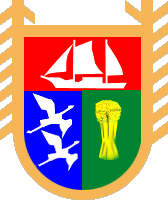 Российская  ФедерацияРеспублика КарелияКОНТРОЛЬНО-СЧЕТНЫЙ КОМИТЕТ ЛАХДЕНПОХСКОГО МУНИЦИПАЛЬНОГО РАЙОНА186730,  г. Лахденпохья, ул. Советская,  д. 7аТел.: 8(964)317-84-03, 8(81450)22263.  E-mail: ksklah@mail.ruОбразовательная организацияОсновной вид деятельности согласно УставуМБОУ «Куркиёкская СОШ»Реализация основных общеобразовательных программ начального общего, основного общего, среднего (полного) общего образования.МБО ДО ЛЦДТРеализация дополнительных общеобразовательных программ следующих направленностей: художественной, технической, естественнонаучной, социально-педагогической, физкультурно-спортивной.МБУ ДО «ДШИ»Предоставление дополнительного образования в сфере искусства.предусмотрено решением о бюджете на 2018 годпредусмотрено решением о бюджете на 2018 годпредусмотрено решением о бюджете на 2018 годСогласно ПФХДСогласно ПФХДСогласно ПФХДСогласно ПФХДСогласно ПФХДдата формирования документа на сайтена 23.01. 2018на 24.01. 2018на 09.04. 2018на 17.04.2018на 08.06.2018дата принятия правового актаот 21.12.2017 от 21.02.2018 от 21.06.201825.12. 201725.12. 201730.03. 201812.04.201825.05.2018МБОУ "Куркиёкская СОШ"15539,5116039,5116039,5115539,50815539,50815539,508 на сайте, 16039,508 по ПФХД16039,50816039,508в том числе в разрезе источников формирования субсидии: - субвенция *10802,2011302,2011302,20 - средства местного бюджета4737,314737,314737,31УслугаПоказатель, характеризующий содержание муниципальной услугиПоказатель, характеризующий условия (формы) оказания муниципальной услугиКоличест-венный показатель, чел.Базовый норматив за счет средств МБ, руб./год на единицуИтого на год, рублейРеализация основных общеобразовательных программ начального общего образованияОбразовательная программа начального общего образованияочная3834747,981 320 423,24Реализация основных общеобразовательных программ начального общего образованияАдаптированная образовательная программа начального общего образованияочная1235552,24426 626,88Реализация основных общеобразовательных программ начального общего образованияАдаптированная образовательная программа начального общего образованияна дому1нет0Реализация основных общеобразовательных программ основного общего образованияОбразовательная программа основного общего образованияочная6034921,312 095 278,6Реализация основных общеобразовательных программ основного общего образованияАдаптированная образовательная программа основного общего образованияочная1336027,49468 357,37Реализация основных общеобразовательных программ среднего общего образованияОбразовательная программа среднего общего образованияочная1235552,24426 626,88Организация отдыха детей и молодежиОрганизация оздоровления, досуга, реализация дополнительных общеразвивающих программканикулярное время с дневным пребыванием45нет0Всего:4 737 312,97Отраслевой корректирующий коэффициент1,0Территориальный корректирующий коэффициент1,0затратыфакт 2017 год, рублейфакт 2017 год, рублейПредусмотрено ПФХД, рублейПредусмотрено ПФХД, рублейпредусмотрено исходя из расчета нормативных затрат на 2018 год, рублейзатратыкассовые выплаты *начислено *На 2017 годНа 2018 годпредусмотрено исходя из расчета нормативных затрат на 2018 год, рублейна коммунальные услуги (КУ)1 675 711,841 456 092,841 741 260,301 440 000,002 264 542,61затратыфакт 2017 год, рублейфакт 2017 год, рублейПредусмотрено ПФХД, рублейПредусмотрено ПФХД, рублейпредусмотрено исходя из расчета нормативных затрат на 2018 год, рублейзатратыкассовые выплаты *начислено *На 2017 годНа 2018 годпредусмотрено исходя из расчета нормативных затрат на 2018 год, рублейна содержание недвижимого имущества (СНИ)0,00289 557,80хх496 186,76затратыфакт 2017 год, рублейфакт 2017 год, рублейПредусмотрено ПФХД, рублейПредусмотрено ПФХД, рублейпредусмотрено исходя из расчета нормативных затрат на 2018 год, рублейзатратыкассовые выплаты *начислено *На 2017 годНа 2018 годпредусмотрено исходя из расчета нормативных затрат на 2018 год, рублейна оплату труда (ОТ)2 173 009,162 696 072,21хх1 976 583,60УслугаПоказатель, характеризующий содержание муниципальной услугиПоказатель, характеризующий условия (формы) оказания муниципальной услугиКоличест-венный показатель, чел.Базовый норматив за счет субвенции, руб./год на единицуИтого на 2018 год, рублейУслугаПоказатель, характеризующий содержание муниципальной услугиПоказатель, характеризующий условия (формы) оказания муниципальной услугиКоличест-венный показатель, чел.Базовый норматив за счет субвенции, руб./год на единицуИтого на 2018 год, рублейРеализация основных общеобразовательных программ начального общего образованияОбразовательная программа начального общего образованияочная3890583,33 442 165,40Реализация основных общеобразовательных программ начального общего образованияАдаптированная образовательная программа начального общего образованияочная1290583,31 086 999,60Реализация основных общеобразовательных программ начального общего образованияАдаптированная образовательная программа начального общего образованияна дому1нет0Реализация основных общеобразовательных программ основного общего образованияОбразовательная программа основного общего образованияочная6090583,35 434 998,00Реализация основных общеобразовательных программ основного общего образованияАдаптированная образовательная программа основного общего образованияочная1390583,31 177 582,90Реализация основных общеобразовательных программ среднего общего образованияОбразовательная программа среднего общего образованияочная1290583,31 086 999,60Организация отдыха детей и молодежиОрганизация оздоровления, досуга, реализация дополнительных общеразвивающих программканикулярное время с дневным пребыванием45нет0Всего:12 228 745,50в том числе на оплату труда11 304 817,65Предусмотрено в бюджете ЛМР на 2018 год первонач.10 802 200,00Предусмотрено в бюджете ЛМР на 2018 год послед.11 302 200,00Предусмотрено ПФХД на 2018 год (в ред. от 25.05.2018)11 302 200,00предусмотрено решением о бюджете на 2018 годпредусмотрено решением о бюджете на 2018 годпредусмотрено решением о бюджете на 2018 годСогласно ПФХДСогласно ПФХДСогласно ПФХДСогласно ПФХДдата формирования документа на сайтена 24.01. 2018на 25.01. 2018на 09.04. 2018на 17.04. 2018дата принятия правового актаот 21.12. 2017 от 21.02. 2018 от 21.06. 201829.12.201729.12.201702.04.201812.04.2018МБО ДО ЛЦДТ12476,2612476,2612476,2612476,2512476,2512476,2512476,26в том числе: - оплата труда и начисления на выплаты по оплате труда 8639,628639,628639,628639,63 - коммунальные услуги2119,702119,702069,702069,70 - расходы по содержанию имущества (без учета материальных затрат на приобретение ТМЦ, основных средств)981,93981,931051,931051,93Доходы от платной деятельности1000,001000,001000,001000,00в том числе: - оплата труда и начисления на выплаты по оплате труда 155,00155,00159,24159,24 - коммунальные услуги0,000,000,000,00 - расходы по содержанию имущества (без учета материальных затрат на приобретение ТМЦ, основных средств)22,0022,0017,7617,76УслугаПоказатель, характеризующий содержание муниципальной услугиПоказатель, характеризующий условия (формы) оказания муниципальной услугиКоличест-венный показатель, чел.Базовый норматив, руб./год на единицуИтого на 2018 год, рублейв том числев том числев том числеУслугаПоказатель, характеризующий содержание муниципальной услугиПоказатель, характеризующий условия (формы) оказания муниципальной услугиКоличест-венный показатель, чел.Базовый норматив, руб./год на единицуИтого на 2018 год, рублейКУСНИОТРеализация дополнительных общеобразовательных общеразвивающих программДополнительная общеобразовательная общеразвивающая программа художественно-эстетической направленностиочная41523170,209615633,001578726,401190838,356493127,35Реализация дополнительных общеобразовательных общеразвивающих программДополнительная общеобразовательная общеразвивающая программа технической направленностиочная5624737,11385277,60296052,96165417,28876181,04Реализация дополнительных общеобразовательных общеразвивающих программДополнительная общеобразовательная общеразвивающая программа физкультурно-спортивной направленностиочная6025368,461522107,60370905,6161408,40938765,40Реализация дополнительных общеобразовательных общеразвивающих программДополнительная общеобразовательная общеразвивающая программа естественнонаучной направленности очная8421809,551832002,20239662,08206629,081314271,56Реализация дополнительных общеобразовательных общеразвивающих программДополнительная общеобразовательная общеразвивающая программа социально-педагогической направленностиочная6030933,611856016,60691332,6174891,00938765,40Организация отдыха детей и молодежиОрганизация оздоровления, досуга, реализация дополнительных общеразвивающих программканикулярное время с дневным пребыванием50нет0,00Всего:16211037,003176679,641899184,1110561110,75Территориальный корректирующий коэффициент0,861997183,741244750,5210561110,75Отраслевой корректирующий коэффициент0,901797465,371120275,479504999,68Предусмотрено в бюджете ЛМР на 2018 год12476260,00Предусмотрено ПФХД на 2018 год 12476260,002069700,001051930,008639630,00Предусмотрено ПФХД расходов за счет доходов от платной деятельности1000000,000,0017,76159,24затратыфакт 2017 год, рублейфакт 2017 год, рублейПредусмотрено ПФХД, рублейПредусмотрено ПФХД, рублейпредусмотрено нормативными затратами в пределах выделенной субсидии, рублейзатратыкассовые выплаты *начислено *На 2017 годНа 2018 годпредусмотрено нормативными затратами в пределах выделенной субсидии, рублейна коммунальные услуги (КУ)1 357 743,231 584 001,611 860 640,002 069 700,001 797 465,37затратыфакт 2017 год, рублейфакт 2017 год, рублейПредусмотрено ПФХД, рублейПредусмотрено ПФХД, рублейпредусмотрено нормативными затратами на 2018 год, рублейзатратыкассовые выплаты *начислено *На 2017 годНа 2018 годпредусмотрено нормативными затратами на 2018 год, рублейна содержание недвижимого имущества (СНИ)773 503,55858 564,601 061 280,001 051 930,001 120 275,47затратыфакт 2017 год, рублейфакт 2017 год, рублейПредусмотрено ПФХД, рублейПредусмотрено ПФХД, рублейпредусмотрено нормативными затратами на 2018 год, рублейзатратыкассовые выплаты *начислено *На 2017 годНа 2018 годпредусмотрено нормативными затратами на 2018 год, рублейна оплату труда (ОТ)8 997 054,979 523 932,739 438 738,008 639 630,009 504 999,68УслугаКоличественный показатель , чел.Количественный показатель , чел.Услугасогласно муниципальному заданию согласно расчету субсидииДополнительная общеобразовательная общеразвивающая программа художественно-эстетической направленности415448Дополнительная общеобразовательная общеразвивающая программа технической направленности5684Дополнительная общеобразовательная общеразвивающая программа физкультурно-спортивной направленности6037Дополнительная общеобразовательная общеразвивающая программа естественнонаучной направленности 8461Дополнительная общеобразовательная общеразвивающая программа социально-педагогической направленности6045Всего:675675Расчетный объем субсидии, рублей16211037,0016119194,02Территориальный корректирующий коэффициент 0,860,86Отраслевой корректирующий коэффициент 0,90,9Объем субсидии на 2018 год с учетом применения корректирующих коэффициентов, рублей 12 547 342,6412476256,17предусмотрено решением о бюджете на 2018 годпредусмотрено решением о бюджете на 2018 годпредусмотрено решением о бюджете на 2018 годСогласно ПФХДСогласно ПФХДдата формирования документа на сайтена13.03.2018на 09.04.2018дата принятия правового акта 21.12.2017  21.02.2018 21.06.201829.12.201730.03.2018МБУ ДО "ДШИ"6816,006816,006816,006816,006816,00в том числе: - оплата труда и начисления на выплаты по оплате труда 6107,326107,32 - коммунальные услуги497,62350,00 - расходы по содержанию имущест-ва (без учета материальных затрат на приобретение ТМЦ, основных ср-в)192,246284,865УслугаПоказатель, характеризующий содержание муниципальной услугиПоказатель, характе-ризующий условия (формы) оказания муниципальной услугиКоличест-венный показатель, чел.Базовый норматив, руб./год на единицуИтого на 2018 год, рублейв том числев том числев том числеУслугаПоказатель, характеризующий содержание муниципальной услугиПоказатель, характе-ризующий условия (формы) оказания муниципальной услугиКоличест-венный показатель, чел.Базовый норматив, руб./год на единицуИтого на 2018 год, рублейКУСНИОТРеализация дополнительных общеобразовательных программДополнительная предпрофесиональная общеобразовательная программа в области изобразительного искусства "Живопись"очная3843658,681 659029,84163228,2476000,001391326,68Реализация дополнительных общеобразовательных программДополнительная предпрофесиональная общеобразовательная программа в области музыкального искусства "Фортепиано"очная2068587,041371740,80133379,2040000,001183374,80Реализация дополнительных общеобразовательных программДополнительная предпрофесиональная общеобразовательная программа в области музыкального искусства "Народные инструменты "очная265101,51130203,0212631,804000,00112072,54Реализация дополнительных общеразвивающих программДополнительная общеразвивающая программа для художественного отделенияочная2721336,94576097,3850793,2154000,00451071,99Реализация дополнительных общеразвивающих программДополнительная общеразвивающая программа по классу специальное фортепиано, академическое пениеочная758517,74409624,1839543,0014000,00350835,80Реализация дополнительных общеразвивающих программДополнительная общеразвивающая программа для отделения общего музыкального образованияочная2450772,131218531,12116746,0848000,001035800,88Реализация дополнительных общеразвивающих программДополнительная общеразвивающая программа для подготовительного отделения очная512044,0760220,354707,5010000,0041766,15Реализация дополнительных общеразвивающих программДополнительная общеразвивающая программа для вечернего отделения  (срок обучения 5 лет)очная1250772,13609265,5658373,0424000,00517900,44Реализация дополнительных общеразвивающих программДополнительная общеразвивающая программа для вечернего отделения  (срок обучения 3 года)очная1543026,52645397,8061197,4530000,00542960,25Всего:1506680110,05640599,52300000,005627109,53Предусмотрено в бюджете ЛМР на 2018 год6816000,00Предусмотрено ПФХД на 2018 год субсидии6816000,00350000,00284865,006107320,00Предусмотрено ПФХД расходов за счет доходов от платной деятельности670000,00113222,00165000,00205300,00затратыфакт 2017 год, рублейфакт 2017 год, рублейфакт 2017 год, рублейпредусмотрено ПФХД, в том числе за счет платной деятельности (ПД), рублейпредусмотрено ПФХД, в том числе за счет платной деятельности (ПД), рублейпредусмотрено ПФХД, в том числе за счет платной деятельности (ПД), рублейпредусмотрено нормативными затратами в пределах выделенной субсидии, рублейзатратыкассовые * выплатыначислено *в т.ч. за счет ПД **на 2017 годна 2018 годв т.ч. за счет ПДпредусмотрено нормативными затратами в пределах выделенной субсидии, рублейна коммунальные услуги (КУ)489 639,74539 114,3398 239,04х463 222,00113 222,00640 599,52затратыфакт 2017 год, рублейфакт 2017 год, рублейПредусмотрено ПФХД, рублейПредусмотрено ПФХД, рублейпредусмотрено нормативными затратами на 2018 год, рублейзатратыкассовые выплаты *начислено *На 2017 годНа 2018 годпредусмотрено нормативными затратами на 2018 год, рублейна содержание недвижимого имущества (СНИ)168 527,00166 978,75х300 000,00284 865,00затратыфакт 2017 год, рублейфакт 2017 год, рублейПредусмотрено ПФХД, рублейПредусмотрено ПФХД, рублейпредусмотрено нормативными затратами на 2018 год, рублейзатратыкассовые выплаты *начислено **На 2017 годНа 2018 годпредусмотрено нормативными затратами на 2018 год, рублейна оплату труда (ОТ)5 767 994,306 282 491,46х6 107 320,005 627 109,53Нормы правовых актовМБОУ «Куркиёкская СОШ»МБО ДО ЛЦДТМБУ ДО «ДШИ»Формирование перечня услуг, оказываемых муниципальными учреждениями физическим лицам, в соответствии с  общероссийскими базовыми (отраслевыми) перечнями (классификаторами) государственных и муниципальных услуг, оказываемых физическим лицам, сформированными федеральными органами исполнительной власти. (Требования п.3 ст. 69.2 Бюджетного кодекса РФ).нетнетнетНаличие информации о натуральных нормах, необходимых для определения базового норматива затрат на оказание муниципальной услуги и отраслевых корректирующих  коэффициентов по утвержденной форме. (Требования п.10  Общих требований к определению нормативных затрат*). нетнетнетЗначения нормативных затрат на оказание муниципальной услуги утверждаются администрацией Лахденпохского муниципального района. (Требования п.14 Порядка формирования муниципального задания)нетнетнетЗначение базового норматива затрат на оказание муниципальной услуги утверждается администрацией Лахденпохского муниципального района (уточняется при необходимости при формировании обоснований бюджетных ассигнований бюджета Лахденпохского муниципального района на очередной финансовый год и плановый период). (Требования п.21 Порядка формирования муниципального задания).Значения базовых нормативов затрат утверждены на 2017 год и плановый период 2018 и 2019 годов. Уточнение значений при формировании бюджета ЛМР на 2018 год и плановый период 2019 и 2020 годов не производилось. Правовой акт о применении утвержденных на 2017 год и плановый период 2018 и 2019 годов значений базовых нормативов затрат при формировании бюджета на 2018 год и плановый период 2019 и 2020 годов отсутствует.Значения базовых нормативов затрат утверждены на 2017 год и плановый период 2018 и 2019 годов. Уточнение значений при формировании бюджета ЛМР на 2018 год и плановый период 2019 и 2020 годов не производилось. Правовой акт о применении утвержденных на 2017 год и плановый период 2018 и 2019 годов значений базовых нормативов затрат при формировании бюджета на 2018 год и плановый период 2019 и 2020 годов отсутствует.Значения базовых нормативов затрат утверждены на 2017 год и плановый период 2018 и 2019 годов. Уточнение значений при формировании бюджета ЛМР на 2018 год и плановый период 2019 и 2020 годов не производилось. Правовой акт о применении утвержденных на 2017 год и плановый период 2018 и 2019 годов значений базовых нормативов затрат при формировании бюджета на 2018 год и плановый период 2019 и 2020 годов отсутствует.Значение базового норматива затрат на оказание муниципальной услуги утверждается администрацией Лахденпохского муниципального района (уточняется при необходимости при формировании обоснований бюджетных ассигнований бюджета Лахденпохского муниципального района на очередной финансовый год и плановый период). (Требования п.21 Порядка формирования муниципального задания).При расчете нормативных затрат на 2018 год и плановый период 2019 и 2020 год применены показатели объема муниципальных услуг в соответствии с муниципальным заданием на 2018 год и плановый период 2019 и 2020 годов.При расчете нормативных затрат на 2018 год и плановый период 2019 и 2020 год применены показатели объема муниципальных услуг не в соответствии с муниципальным заданием на 2018 год и плановый период 2019 и 2020 годов в части 2018 года.Расчет нормативных затрат на 2018 год и плановый период 2019 и 2020 год к проверке не представлен.Значение базового норматива затрат на оказание муниципальной услуги и корректирующих коэффициентов к базовому нормативу затрат на оказание муниципальной услуги утверждаются в соответствии с порядками, принятыми на основании пункта 4 статьи 69.2 Бюджетного кодекса Российской Федерации с учетом положений пунктов 10.11 Общих требований. (Требования п.10  Общих требований к определению нормативных затрат*).Значения базовых нормативов затрат, корректирующих коэффициентов утверждены на 2017 год и плановый период 2018 и 2019 годов. Уточнение значений при формировании бюджета ЛМР на 2018 год и плановый период 2019 и 2020 годов не производилось. Правовой акт о применении утвержденных на 2017 год и плановый период 2018 и 2019 годов значений базовых нормативов затрат, корректирующих коэффициентов при формировании бюджета на 2018 год и плановый период 2019 и 2020 годов отсутствует.Значения базовых нормативов затрат, корректирующих коэффициентов утверждены на 2017 год и плановый период 2018 и 2019 годов. Уточнение значений при формировании бюджета ЛМР на 2018 год и плановый период 2019 и 2020 годов не производилось. Правовой акт о применении утвержденных на 2017 год и плановый период 2018 и 2019 годов значений базовых нормативов затрат, корректирующих коэффициентов при формировании бюджета на 2018 год и плановый период 2019 и 2020 годов отсутствует.Значения базовых нормативов затрат, корректирующих коэффициентов утверждены на 2017 год и плановый период 2018 и 2019 годов. Уточнение значений при формировании бюджета ЛМР на 2018 год и плановый период 2019 и 2020 годов не производилось. Правовой акт о применении утвержденных на 2017 год и плановый период 2018 и 2019 годов значений базовых нормативов затрат, корректирующих коэффициентов при формировании бюджета на 2018 год и плановый период 2019 и 2020 годов отсутствует.Значение территориального корректирующего коэффициента утверждается администрацией Лахденпохского муниципального района с учетом условий, обусловленных территориальными особенностями и составом имущественного комплекса, необходимого для выполнения муниципального задания. (Требования пункта 23 Порядка формирования муниципального задания).Ктер =1Ктер=0,86Расчет произведен по показателям численности пользователей услуг на 2017 год, получающих услугу на базе имущественного комплекса МБО ДО ЛЦДТ. Уточнение показателя при формировании бюджета на 2018 год и плановый период 2019 и 2020 годов не производилось. Не установлен.Значение отраслевого корректирующего коэффициента утверждается администрацией Лахденпохского муниципального района (уточняется при необходимости при формировании обоснований бюджетных ассигнований бюджета Лахденпохского муниципального района на очередной финансовый год и плановый период). (Требования п.24 Порядка формирования муниципального задания).Котр=1Котр=0,9Расчет отраслевого корректирующего коэффициента к проверке не представлен.Не установлен.Значение отраслевого корректирующего коэффициента утверждается по каждой муниципальной услуге с указанием ее наименования, наименования (ий) показателя отраслевой специфики и соответствующего им уникального номера реестровой записи. (Требования п.11  Общих требований к определению нормативных затрат*)нетУтвержден общий Котр.нетУтвержден общий Котр.Не установлен.Значения базовых нормативных затрат на оказание муниципальных услуг и отраслевых корректирующих коэффициентов подлежат размещению в установленном порядке на официальном сайте в информационно-телекоммуникационной сети «Интернет» по размещению информации о государственных и муниципальных учреждениях (www.bus.gov.ru).  (Требования п.25 Порядка формирования муниципального задания).нетнетнетВ случае, если муниципальное бюджетное учреждение оказывает муниципальные услуги для физических и юридических лиц за плату (далее – платная деятельность) сверх установленного муниципального задания, затраты на уплату налогов, в качестве объекта налогообложения по которым признается имущество учреждения, рассчитываются с применением коэффициента платной деятельности. (Требования п.30 Порядка формирования муниципального задания).Платная деятельность не ведется.Платная деятельность ведется. Объем доходов от платной деятельности за 2017 год составил  1410,11 тыс. рублей, плановый показатель на 2018 год – 1000,00 тыс. рублей. Применение Кпд в расчетах нормативных затрат не отражено.Платная деятельность ведется. Объем доходов от платной деятельности на 2018 год составляет  670,00 тыс. рублей. Расчет нормативных затрат на 2018 год и плановый период 2019 и 2020 год к проверке не представлен.В случае, если муниципальное бюджетное учреждение оказывает платную деятельность сверх установленного муниципального задания, затраты на содержание не используемого для выполнения муниципального задания имущества бюджетного учреждения, рассчитываются с применением коэффициента платной деятельности. Затраты на содержание не используемого для выполнения муниципального имущества муниципального бюджетного учреждения, утверждаются органом, осуществляющим функции и полномочия учредителя в отношении муниципальных бюджетных учреждений. (Требования п.32 Порядка формирования муниципального задания). Указанное имущество отсутствует.Применение Кпд при расчете затрат на содержание имущества, не используемого для выполнения муниципального задания, в расчете нормативных затрат не отражено.Указанное имущество отсутствует.В случае, если муниципальное бюджетное учреждение осуществляет платную деятельность в рамках установленного муниципального задания, по которому в соответствии с действующим законодательством предусмотрено взимание платы, объем финансового обеспечения выполнения муниципального задания, рассчитанный на основе нормативных затрат, подлежит уменьшению на объем доходов от платной деятельности. (Требования п.33 Порядка формирования муниципального задания).Платная деятельность не ведется.Платная деятельность в рамках муниципального задания не ведется.Постановлениями Администрации ЛМР от 05.02.2012 года № 246, 247 установлена плата за предоставление дополнительного образования художественно-эстетической направленности в МКОУ ДОД «ЛДМШ», МКОУ ДОД «ЛДХШ». Правовой акт о правомерности применения указанной платы МБУ ДО «ДШИ» к проверке не представлен. Подтверждение уменьшения нормативных затрат на сумму соответствующих доходов учреждения от платной деятельности в ходе проверки не представлено.затратыфакт 2017 год, рублейфакт 2017 год, рублейПредусмотрено ПФХД, рублейПредусмотрено ПФХД, рублейпредусмотрено нормативными затратами на 2018 год, рублейзатратыкассовые выплатыначисленона 2017 годна 2018 годпредусмотрено нормативными затратами на 2018 год, рублейна коммунальные услуги1 675 711,841 456 092,841 741 260,301 440 000,002 264 542,61на СНИ0,00289 557,80хх496 186,76на оплату труда2 173 009,162 696 072,21хх1 976 583,60Всего субсидии:3 848 721,005 657 064,724 502 950,004 737 310,004 737 312,97затратыфакт 2017 год, рублейфакт 2017 год, рублейПредусмотрено ПФХД, рублейПредусмотрено ПФХД, рублейпредусмотрено нормативными затратами на 2018 год, рублейзатратыкассовые выплатыначисленона 2017 годна 2018 годпредусмотрено нормативными затратами на 2018 год, рублейна коммунальные услуги1 357 743,231 584 001,611 860 640,002 069 700,001 797 465,37на СНИ773 503,55858 564,601 061 280,001 051 930,001 120 275,47на оплату труда8 997 054,979 523 932,739 438 738,008 639 630,009 504 999,68Всего:11 574 000,0012 728 185,7812 953 740,0012 476 260,0012 476 256,17Должно быть предусмотрено с учетом показателей муниципального задания12 547 342,64затратыфакт 2017 год, рублейфакт 2017 год, рублейПредусмотрено ПФХД, рублейПредусмотрено ПФХД, рублейпредусмотрено нормативными затратами на 2018 год, рублей*затратыкассовые выплатыначисленона 2017 годна 2018 годпредусмотрено нормативными затратами на 2018 год, рублей*на коммунальные услуги489 639,74440 875,29х350 000,00640 599,52на СНИ168 527,00166 978,75х300 000,00284 865,00на оплату труда5 767 994,306 282 491,46х6 107 320,005 627 109,53Всего субсидии:6 677 270,787 403 765,07х6 816 000,00нет данных